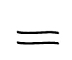 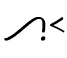 StationnaireFreinage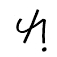 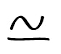 ChuteEn suspension